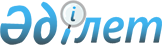 О внесении изменений в решение акима Каратогайского сельского округа от 11 декабря 2008 года № 1 "О присвоении названий улицам населенного пункта Каратогайского сельского округа"Решение акима Каратогайского сельского округа Мартукского района Актюбинской области от 15 мая 2017 года № 1. Зарегистрировано Департаментом юстиции Актюбинской области 19 мая 2017 года № 5501
      В соответствии со статьей 35 Закона Республики Казахстан от 23 января 2001 года "О местном государственном управлении и самоуправлении в Республике Казахстан",с Конституционным Законом Республики Казахстанот 3 июля 2013 года "О внесении изменений и дополнений в Конституционный закон Республики Казахстан и в некоторые законодательные акты Республики Казахстан по вопросам исключения противоречий, пробелов, коллизий между нормами права различных законодательных актов и норм, способствующих совершению коррупционных правонарушений", Законом Республики Казахстан от 9 февраля 2009 года "О внесении изменений и дополнений в некоторые законодательные акты Республики Казахстан по вопросам местного государственного управления и самоуправления", исполняющий обязаности акима Каратогайского сельского округа РЕШИЛ:
      1. Внести в решение акима Каратогайского сельского округа от 11 декабря 2008 года № 1 "О присвоении названий улицам населенного пункта Каратогайского сельского округа" (зарегистрированное в Реестре государственной регистрации нормативных правовых актов № 3-8-64, опубликованное 14 января 2009 года в районной газете "Мәртөк тынысы") следующие изменения:
      в заголовке решения слова "О присвоении названий улицам населенного пункта Каратогайского сельского округа" заменить словами "О присвоении наименования улицам села Каратогай";
      в реквизитах решения на казахском языке слово "селолық" заменить словом "ауылдық";
      в тексте решения на русском языке слово "названия" заменить словом "наименования";
      в преамбуле решения слова "О местном государственном управлении в Республике Казахстан" заменить словами "О местном государственном управлении и самоуправлении в Республике Казахстан";
      2. Контроль за исполнением настоящего решения оставляю за собой.
      3. Настоящее решение вводится в действие по истечении десяти календарных дней после дня его первого официального опубликования.
					© 2012. РГП на ПХВ «Институт законодательства и правовой информации Республики Казахстан» Министерства юстиции Республики Казахстан
				
      И.о. акима Каратогайского сельского округа 

Б. Есенжолов
